下條村職員採用試験申込書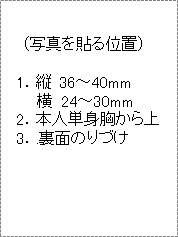 保育士■　資格・免許　　　　　　　　　　　　（例：運転免許、簿記、情報処理等）■　学歴・職歴■　賞罰等■志望の動機、自己PRを４００字程度で記入してください。（必須）■趣味、特技以上記載事項が真実でかつ正確であることを誓い下條村職員採用試験の申し込みをします。　　　　令和　　　　年　　　　月　　　　日　　　　　　　　　　　　　　　　　　　　　　　　氏　　名　　　　　　　　　　　　　　　　　　　　　　　　　■　添付書類　　　　１．卒業証明書又は卒業見込証明書■　添付書類　　　　２．各種資格取得証（写：Ａ４コピー）申込者フリガナ申込者氏　　名申込者生年月日昭和 ・ 平成　　　　年　　　　月　　　　日生（満　　　　　　歳）　男　　・　　女現住所郵便番号（　　　　　－　　　　　　　　）℡　　　　　　　　（　　　　　　　）郵便番号（　　　　　－　　　　　　　　）℡　　　　　　　　（　　　　　　　）郵便番号（　　　　　－　　　　　　　　）℡　　　　　　　　（　　　　　　　）帰省連絡先郵便番号（　　　　　－　　　　　　　　）℡　　　　　　　　（　　　　　　　）郵便番号（　　　　　－　　　　　　　　）℡　　　　　　　　（　　　　　　　）郵便番号（　　　　　－　　　　　　　　）℡　　　　　　　　（　　　　　　　）資格免許名種　別取得年月日資格、免許の交付機関　　　　　年　　　月　　　日年　　　月　　　日年　　　月　　　日　　　　　年　　　月　　　日　　　　　年　　　月　　　日年月学歴・職歴など（欄が足らない場合は項目毎にまとめて記入）賞　　　　の　　　　名　　　　称受　　賞　　年　　　　　　　　年通勤時間約　　　　　　時間　　　　　　　分扶養家族数（配偶者を除く）　　　　　　　　　人配 偶 者※　有　　無　　　配偶者の扶養義務　※　　有　　　無